Plnění bude financováno ze: Státního rozpočtuPlnění není pro ekonomickou činnost ŘVC ČRVystavil: 			Schvaluje: 		XXXXXXXXXXXXXXXXXXX	Ing. Lubomír Fojtů	SEK	ředitel ŘVC ČRSouhlasí:			XXXXXXXXXXXXXXXXXXX	Správce rozpočtuZa dodavatele převzal a akceptuje: potvrzeno eshopem emailemDne: 10.1.2023Detail odeslané objednávkyTicket Restaurant poukázky Základní údajeKlientŘEDITELSTVÍ VODNÍCH CEST ČESKÉ REPUBLIKYFakturační adresaŘEDITELSTVÍ VODNÍCH CEST ČESKÉ REPUBLIKY, Nábřeží L. Svobody 1222/12, Praha 1, 110 15Způsob platbyPřevodemKontaktní osobaXXXXXXXXXXXXXXXXXXXVaše číslo objednávky008/2023Číslo objednávky Edenred1347289Personalizované obálky 1. zásilka Celkové údajeZpůsob doručení fakturyE-mailemPromo kódCelkový počet objednaných poukázek1 114Objednat na X měsíců1ObjednávajícíDana StarcováProduktTicket RestaurantVýše objednávky77 991,94 KčEdenred CZ s.r.o. IČ: 24745391se sídlem Pernerova 691/42,186 00 Praha 8XXXXXXXXXXXXXXXXXXX OBJEDNÁVKA ŘEDITELSTVÍ VODNÍCH CEST ČESKÉ REPUBLIKY Vážená paní XXXXXXXXXXXXXXXXXX, děkujeme za Vaší objednávku. Zvolili jste způsob platby na zálohovou fakturu, kterou Vám zasíláme prostřednictvím následujícího odkazu nebo ji naleznete v sekci Moje objednávky ve Vašem firemním účtu. Zálohová faktura Prosíme o zaplacení zálohové faktury. Po spárování platby zpracujeme Vaši objednávku. V případě, že hradíte na zálohovou fakturu naleznete jí u objednávky v sekci Mé objednávky. Konečnou fakturu naleznete, po odeslání zásilky, v sekci Seznam faktur. V případě, že jste zvolili platbu na dobírku uhraďte celou částku až při převzetí zásilky. V případě dalších dotazů nás můžete kontaktovat telefonicky na čísle 234 662 340 nebo e-mailem na klientcz@edenred.com. Jsme tu pro Vás každý všední den od 8 do 17 hodin. S přátelským pozdravem Zákaznické centrum společnosti Edenred Pernerova 691/42 186 00 Praha 8 – Karlín   OBJEDNÁVKA č. 008/2023OBJEDNÁVKA č. 008/2023OBJEDNÁVKA č. 008/2023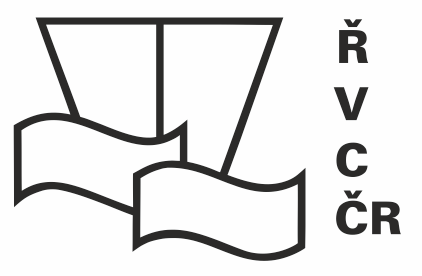 Odběratel:Ředitelství vodních cest ČRDodavatel:Edenred CZ s.r.o.Adresa:Nábřeží L. Svobody 1222/12Adresa:Pernerova 691/42Adresa:110 15 Praha 1Adresa:186 00 Praha 8IČ:67981801IČ:24745391DIČ:CZ67981801DIČ:CZ 24745391DIČ:Není plátce DPHDIČ:Bankovní spojení:XXXXXXXXXXXXXXXXXXXBankovní spojení:XXXXXXXXXXXXXXXXXXXČíslo účtu:XXXXXXXXXXXXXXXXXXXČíslo účtu:XXXXXXXXXXXXXXXXXXXTel.:XXXXXXXXXXXXXXXXXXXTel.:XXXXXXXXXXXXXXXXXXXE-mail:XXXXXXXXXXXXXXXXXXXE-mail:XXXXXXXXXXXXXXXXXXXOrganizační složka státu zřízená Ministerstvem dopravy, a to Rozhodnutím ministra dopravy a spojů České republiky č. 849/98-KM ze dne 12.3.1998 (Zřizovací listina č. 849/98-MM ze dne 12.3.1998, ve znění Dodatků č.1, 2, 3, 4, 5, 6, 7, 8, 9, 10, 11 a 12)Organizační složka státu zřízená Ministerstvem dopravy, a to Rozhodnutím ministra dopravy a spojů České republiky č. 849/98-KM ze dne 12.3.1998 (Zřizovací listina č. 849/98-MM ze dne 12.3.1998, ve znění Dodatků č.1, 2, 3, 4, 5, 6, 7, 8, 9, 10, 11 a 12)zapsána v OR vedeném Městským soudem v Praze,dne 1.11.2010 v oddíle C, vložka 170804zapsána v OR vedeném Městským soudem v Praze,dne 1.11.2010 v oddíle C, vložka 170804Objednáváme u Vás:Objednáváme u Vás:Dodání stravovacích kupónů pro zaměstnance ŘVC ČR - v počtu dle přílohy, která je nedílnou součástí této objednávkyDodání stravovacích kupónů pro zaměstnance ŘVC ČR - v počtu dle přílohy, která je nedílnou součástí této objednávkyKonečná cena za předmět plnění této objednávky bude . Oprávněnou osobou odběratele pro převzetí předmětu plnění této objednávky XXXXXXXXXXXXXXXXXXX, asistentka ředitelePředpokládaná cena celkem je       77 517,80 Kč bez DPH                                             	          77 991,94  Kč vč. DPHKonečná cena za předmět plnění této objednávky bude . Oprávněnou osobou odběratele pro převzetí předmětu plnění této objednávky XXXXXXXXXXXXXXXXXXX, asistentka ředitelePředpokládaná cena celkem je       77 517,80 Kč bez DPH                                             	          77 991,94  Kč vč. DPHPlatební podmínky:Termín dodání:31.1.2023Datum vystavení: 10.1.2023Záruční podmínky:Číslo řádkuOs. čísloJménoPočet obálek1. typ poukázek1. typ poukázekCelkemČíslo řádkuOs. čísloJménoPočet obálekPočet ks v 1 obálceNominální hodnotaCelkemBez DPHVčetně DPHNominální hodnota75 260,00 Kč75 260,00 KčCelkem75 260,00 Kč75 260,00 KčBez DPHVčetně DPHNominální hodnota75 260,00 Kč75 260,00 KčProvize2 257,80 Kč2 731,94 KčCelkem77 517,80 Kč77 991,94 KčOd:XXXXXXXXXXXXXXXXXXXOdesláno:úterý 10. ledna 2023 9:15Komu:XXXXXXXXXXXXXXXXXXXPředmět:Nová objednávkaPřílohy:proforma-faktura.pdfPříznak pro zpracování:ZpracovatStav příznaku:Opatřeno příznakem